En complément des renseignements reproduits dans le Document 3, j'ai l'honneur de soumettre à la Conférence, en annexe, la candidature du:Dr Amr BADAWI (République arabe d'Egypte)au poste de Vice-Secrétaire général de l'Union internationale des télécommunications.	Dr Hamadoun I. TOURÉ
	Secrétaire généralAnnexe: 1ANNEXEMission permanente de la République arabe d'Egypte 
auprès de l'Office des Nations Unies et des autres 
organisations internationales à GenèveCHAN.2013.114La Mission permanente de la République arabe d'Egypte auprès de l'Office des Nations Unies et des autres organisations internationales à Genève présente ses compliments au Bureau du Secrétaire général de l'Union internationale des télécommunications (UIT), et a l'honneur de l'informer que le Gouvernement de la République arabe d'Egypte a décidé de présenter la candidature de M. Amr Badawi au poste de Vice-Secrétaire général de l'UIT, en vue des élections qui auront lieu dans le cadre de la Conférence de plénipotentiaires organisée à Busan (République de Corée) du 20 octobre au 7 novembre 2014. Nous vous prions de trouver ci-joint la biographie de M. Amr Badawi.La Mission permanente de la République arabe d'Egypte auprès de l'Office des Nations Unies et des autres organisations internationales à Genève saisit cette occasion pour renouveler au Bureau du Secrétaire général de l'Union internationale des télécommunications l'assurance de sa très haute considération.Genève, le 30 octobre 2013Union internationale des télécommunications
Bureau du Secrétaire général
Télécopie: 022 730 51 37MISSION PERMANENTE DE LA RÉPUBLIQUE ARABE D'EGYPTE 
AUPRÈS DE L'OFFICE DES NATIONS UNIES ET DES AUTRES ORGANISATIONS INTERNATIONALES 
49 AVENUE BLANC, 1202 GENÈVETÉL.: +41 22 731 6530		TÉLÉCOPIE: +41 22 738 4415
mission.egypt@ties.intEXPÉRIENCEJuillet 2013-aujourd'hui: Membre du Conseil d'administration de l'Autorité nationale de régulation des télécommunications de l'Egypte (National Telecommunications Regulatory Authority, NTRA)Mars 2006-juillet 2013: Président exécutif de l'Autorité nationale de régulation des télécommunications (NTRA) de l'EgypteA supervisé, à la tête de la NTRA, les activités suivantes:•	Elaboration du Plan national de l'Egypte sur le large bande.•	Elaboration d'un cadre de libre concurrence dans le contexte de la libéralisation des services de télécommunication fixes•	Elaboration d'un cadre de service universel et du plan directeur correspondant.•	Octroi de la troisième licence d'opérateur mobile national au groupe Etisalat en 2006, dans le cadre d'une adjudication publique, moyennant des redevances de 3 milliards USD.•	Octroi de licences d'exploitation des réseaux mobiles de troisième génération à Mobinil (Orange) et Vodafone Egypt en 2007, moyennant des redevances de 600 millions USD chacun.•	Octroi de licences aux entreprises TE Data, Vodafone Data et Link, ainsi qu'au réseau des universités égyptiennes, pour l'exploitation du TLD (nom de domaine de premier niveau) ".مصر", premier nom de domaine internationalisé (IDN) en arabe.•	Autorisation des services GSM (1 800 MHz) à bord des aéronefs dans l'espace aérien égyptien.•	Octroi au groupe menant le projet de système de câbles sous-marins MENA (Middle East and North Africa) d'une licence portant sur l'installation, l'exploitation et la location de réseaux internationaux de câbles sous-marins, en complément de l'infrastructure internationale de télécommunication, étape clé dans l'optique de la libéralisation des télécommunications internationales sur le marché égyptien.•	Arbitrage du différend en matière d'interconnexion opposant Etisalat Misr à Mobinil et Vodafone.•	Publication et mise en œuvre du nouveau plan de numérotage national de l'Egypte en 2006.•	Introduction de la portabilité du numéro mobile et des services d'itinérance mobile nationale, ainsi que du partage de sites entre les opérateurs mobiles.•	Elaboration du cadre réglementaire des projets de recherche et développement à la NTRA, et lancement du projet de radiodiffusion numérique élaboré par l'institut Fraunhofer.•	Création d'un système de surveillance continue de la qualité de service pour les réseaux mobiles, et saisie judiciaire des dispositifs de télécommunication non conformes aux exigences de la NTRA.•	Signature et mise en œuvre d'un accord de jumelage institutionnel avec l'AGCOM (Italie) et la Bundesnetzagentur (Allemagne) en 2008.Accueil de manifestations régionales et internationales•	ITU TELECOM Africa 2008•	33ème réunion de l'ICANN•	4ème réunion du Forum sur la gouvernance de l'Internet (IGF)Présidence d'associations régionales•	Président du Réseau des régulateurs arabes (AREGNET) et du Groupe euro-méditerranéen des régulateurs (EMERG) pour l'année 2012.•	Vice-Président de la Conférence mondiale des télécommunications internationales (CMTI) en 2012.Chef de la délégation égyptienne lors des manifestations de l'UIT suivantes:•	Conférences de plénipotentiaires de 2006 et 2010•	Assemblée mondiale de normalisation des télécommunications de 2008•	Conférences mondiales des radiocommunications de 2007 et 2012•	Conférence mondiale des télécommunications internationales de 2012Panéliste/animateur•	Colloque mondial des régulateurs (GSR) en 2009, 2011 et 2012•	ITU Telecom World 2006 et 2012•	ITU TELECOM Africa 2008•	Congrès mondial de la GSMA de 2007 à 20121987-aujourd'hui: Maître de conférences à l'Université du Caire, Le Caire (Egypte)•	A commencé en tant que chargé de cours en 1987.•	A dispensé des cours sur divers sujets relevant de l'électronique et des télécommunications.•	Consultant auprès du Président et du Vice-Président de l'Université pour toutes les questions techniques relatives aux systèmes de télécommunication, à l'Université et dans les instances gouvernementales demandant l'appui de l'Université dans les domaines des télécommunications, de la sécurité et des systèmes de surveillance.Janvier 2005-février 2006: Conseiller technique principal auprès du Ministre, Ministère des communications et des technologies de l'information, Le Caire (Egypte)•	A géré le développement du secteur des télécommunications de l'Egypte, y compris l'élaboration des politiques et la fourniture d'un appui aux entités de télécommunication, telles que les exploitants, les fournisseurs de services Internet et les vendeurs.•	A joué le rôle d'interface avec la NTRA au sujet de questions réglementaires ayant des incidences sur le secteur.•	A supervisé les activités et la privatisation de Telecom Egypt en assurant la direction de l'équipe ayant sélectionné le conseiller en investissements et mené à bien l'émission publique initiale de 20% des parts de Telecom Egypt.Mai 2003-décembre 2004: Conseiller technique principal, programmes TIC et TSS pour l'Egypte, General Dynamics, Chantilly, Virginie (Etats-Unis)•	Chargé de fournir des avis techniques dans le cadre de programmes financés par l'Agence des Etats-Unis pour le développement international (USAID).•	A dirigé la commission d'études chargée de l'achat du réseau ATM pour Telecom Egypt.Mars 2002-mai 2003: Chef de Groupe, Programme TIC pour l'Egypte, General Dynamics, Chantilly, Virginie (Etats-Unis)•	Chargé de fournir des avis techniques dans le cadre d'un programme financé par l'USAID.•	A pris en charge la résolution des problèmes techniques liés au programme.•	A représenté General Dynamics auprès du Ministère des communications et des technologies de l'information (MCIT) en fournissant des avis et une assistance au Ministre.•	A coordonné et dirigé les efforts du MCIT visant à améliorer l'accès aux TIC en Egypte.•	A contribué à la promotion de General Dynamics auprès du MCIT en instaurant une communication claire et efficace avec l'équipe de direction du MCIT.•	A fourni des avis et une assistance techniques à l'équipe de General Dynamics responsable du programme d'appui au secteur des télécommunications (TSS) dans le cadre de la mise en œuvre de projets financés par l'USAID en Egypte.•	Directeur du Programme sur les technologies de l'information et de la communication, programme financé par l'USAID en Egypte.Mars 2000-mars 2002: Directeur adjoint de programme, Ingénierie TSSDPM, General Dynamics, Chantilly, Virginie (Etats-Unis)•	Responsable des aspects du programme financé par l'USAID liés à l'ingénierie (NOC, DSS III et OSP II).•	A pris en charge la résolution des problèmes techniques liés au programme.•	A coordonné et dirigé l'évaluation technique et les efforts de planification menés par le MCTI afin d'élaborer le plan triennal pour les télécommunications en Egypte (présenté en juillet 2000).•	A contribué à la promotion de General Dynamics auprès de Telecom Egypt (TE), l'opérateur national historique de l'Egypte, en instaurant une communication claire et efficace avec l'équipe de direction de Telecom Egypt.Juin 1997-mars 2000: Directeur du projet NOC, GTE/General Dynamics, Chantilly, Virginie (Etats-Unis)•	Responsable de l'évaluation des enchères techniques pour le projet NOC de Telecom Egypt.•	A établi une liste restreinte des soumissionnaires qualifiés pour soumettre des enchères commerciales et fourni une estimation des coûts liés au projet NOC. A sélectionné l'adjudicataire et pris en charge toutes les étapes jusqu'à la signature du contrat.•	A dirigé l'équipe de supervision lors de la période d'installation et des essais de système, jusqu'à la réception provisoire du système intégré NOC.Octobre 1996-juin 1997: Cadre supérieur, personnel technique, GTE, Chantilly, Virginie (Etats-Unis)•	A étudié l'étendue des travaux pour le projet NOC de l'ARENTO (Organisation des télécommunications de la République arabe d'Egypte) dans le cadre de l'appel d'offres lancé par cette dernière.•	A contribué à l'élaboration des critères de présélection des soumissionnaires potentiels.•	A procédé à l'évaluation complète des spécifications techniques du projet NOC et apporté des modifications visant à tenir compte de la nouvelle situation de l'ARENTO et à utiliser des technologies plus récentes. A participé à la présélection des soumissionnaires pour le projet NOC.•	A fourni un appui technique à tous les soumissionnaires dans le cadre de l'élaboration des enchères techniques.Décembre 1995-octobre 1996: Consultant, GTE, Chantilly, Virginie (Etats-Unis)•	Consultant technique dans le cadre du sous-traitement à GTE du projet NOC de l'ARENTO financé par l'USAID.•	A contribué à l'examen et à l'évaluation de l'enchère technique, et a fourni une estimation des coûts d'ingénierie liés au projet et examiné l'enchère commerciale.1987-1995: Président, Directeur technique, Telecom International•	A fourni des conseils techniques sur la commercialisation des équipements et des systèmes de télécommunication.Janvier 1987-octobre 1987: Ingénieur-conseil, Transtech International, Mountain View, Californie (Etats-Unis)•	Ingénieur conseil pour la conception d'équipements de télécommunication.Janvier 1984-janvier 1987: Ingénieur système, Aydin Corporation, San José, Californie (Etats-Unis)•	Ingénieur chargé de concevoir des réseaux et des systèmes de communication vocale et de données.•	A participé aux projets suivants: réseau stratégique dorsal de l'armée égyptienne; réseau de défense de l'armée de l'air royale thaïlandaise; système aéroporté de commande, contrôle et communications (ABCCC) pour le Département de la défense des Etats-Unis; réseau téléphonique et de données pour la base navale américaine de Jacksonville, Floride (Etats-Unis); réseau de télécommunication de l'armée pakistanaise; et stations d'émission de Voice of America en Amérique latine.1980-1986: Chargé de recherche, Université de Stanford•	A contribué à des projets de recherche sous la direction de M. Bruce Lusignan dans le cadre de ses études doctorales.1979-1980: Chargé de cours, Virginia Tech, Blacksburg, Virginie (Etats-Unis)•	Assistant d'enseignement pour des cours d'informatique et de communication.1977-1979: Chargé de cours, Université du Caire, Le Caire, Egypte•	Assistant d'enseignement et de recherche en électronique et informatique.EDUCATIONDoctorat de génie électrique, Université de Stanford, 1986Master de sciences et génie électrique, Université du Caire, 1979Bachelor de sciences et génie électrique, Université du Caire, 1977DISTINCTIONS:•	Bourse du Gouvernement égyptien pendant la totalité de ses études de premier cycle.•	Poste d'assistant de recherche pendant les années de préparation de son doctorat.ACTIVITÉSCoordonnateur et chef du Groupe de travail sur les télécommunications créé par le Ministère égyptien des communications et des technologies de l'information (2000-2004).•	Ce Groupe était chargé de promouvoir les télécommunications en Egypte en formulant à l'intention du Ministre des recommandations indépendantes visant à améliorer les services et à encourager le développement du secteur des télécommunications en Egypte.Membre de l'IEEE et du Syndicat des ingénieurs égyptiens.COMPÉTENCES LINGUISTIQUES•	Arabe et anglais courants (oral et écrit)•	Bonne connaissance du françaisINFORMATIONS PERSONNELLES•	Date de naissance:	24 mai 1955 en Egypte•	Etat civil:			marié, deux enfants et un petit-enfant_________________Conférence de plénipotentiaires (PP-14)Busan, 20 octobre – 7 novembre 2014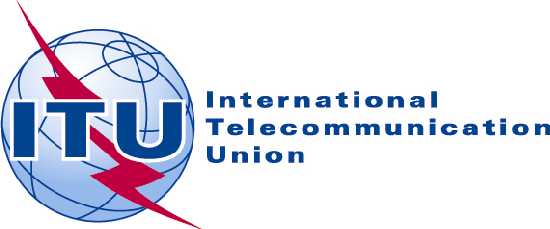 SÉANCE PLÉNIÈREDocument 9-F6 septembre 2013Original: anglaisNote du Secrétaire généralNote du Secrétaire généralCANDIDAture au postE de vice-secrÉtaire gÉnÉralCANDIDAture au postE de vice-secrÉtaire gÉnÉralAMR BADAWI, DocteurAdresse: National Telecommunications Regulatory AuthorityBuilding B4 Smart Village,Abu Rawash, Gizeh (Egypte)Tél.: 		+20 2 35344238 (bureau) 		+20 122 2172277 (mobile)Courriel: 	abadawi@tra.gov.eg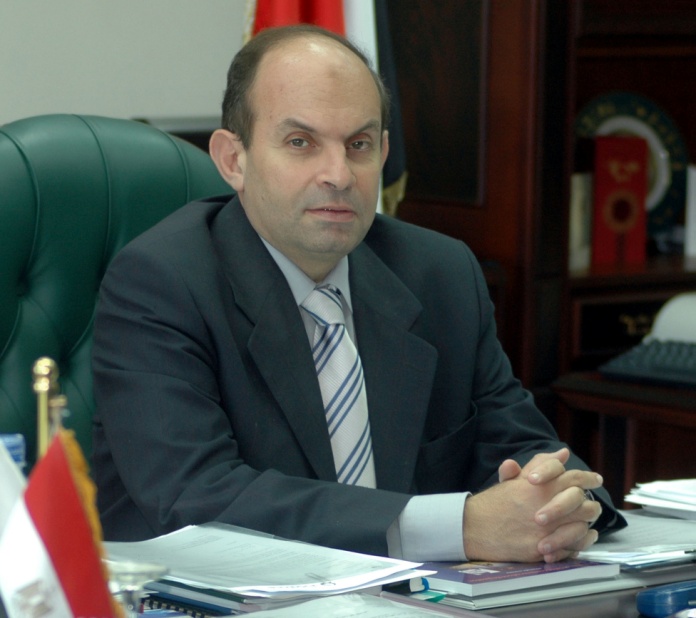 